SNP Memo #2023-2024-72
COMMONWEALTH of VIRGINIA 
Department of Education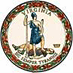 DATE: April 11, 2024TO: Directors, Supervisors, and Contact Persons AddressedFROM: Sandra C. Curwood, PhD, RDN, SandySUBJECT: Fiscal Year 2023–2024 Summer Food Service Program Make-Up TrainingThe Virginia Department of Education, Office of School and Community Nutrition Programs (VDOE-SCNP) is hosting a make-up training for the mandatory Summer Food Service Program (SFSP) for any sponsoring organization that did not attend one of the three previously offered training sessions. The make-up session is scheduled on April 17, 2024, from 2:00–4:00 p.m. Program sponsors that do not meet the training requirements will be ineligible to participate in the SFSP. As outlined in VDOE-SCNP memo #2023-2024-57, federal regulations require SFSP sponsoring organizations to attend annual state agency training. The school nutrition program director must attend for school food authorities and the executive director or program contact must attend for community organizations. The make-up training is also open to any SFSP sponsoring organization wanting additional training.Action required: Register for and attend the SFSP make-up training if you plan to participate in the SFSP in summer 2024 and have not attended one of the previous training sessions. Register in advance for the make-up training. After registering, you will receive a confirmation email containing information about joining the webinar.For more information, please contact your assigned SNP regional specialist for schools or Community Nutrition Programs regional specialist for community organizations.SCC/MVP/fd